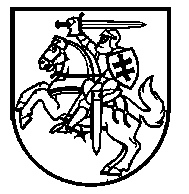 Lietuvos Respublikos VyriausybėnutarimasDĖL LIETUVOS RESPUBLIKOS VYRIAUSYBĖS 2014 M. SPALIO 15 D. NUTARIMO NR. 1102 „DĖL EUROPOS INFRASTRUKTŪROS TINKLŲ PRIEMONĖS ĮGYVENDINIMO LIETUVOS RESPUBLIKOJE“ PAKEITIMO2019 m. sausio 9 d. Nr. 20VilniusLietuvos Respublikos Vyriausybė n u t a r i a:Pakeisti Lietuvos Respublikos Vyriausybės 2014 m. spalio 15 d. nutarimo Nr. 1102 „Dėl Europos infrastruktūros tinklų priemonės įgyvendinimo Lietuvos Respublikoje“ 1.5 papunktį ir jį išdėstyti taip:„1.5. viešąją įstaigą Lietuvos energetikos agentūrą – administruojančiąja institucija, kuri būtų atsakinga už Europos Sąjungos finansinės paramos, teikiamos vadovaujantis Europos infrastruktūros tinklų priemonei nustatytomis sąlygomis, metodais ir procedūromis, lėšomis finansuojamų energetikos sektoriaus projektų įgyvendinimą ir lėšų panaudojimą.“Ministras Pirmininkas	Saulius SkvernelisEnergetikos ministras	Žygimantas Vaičiūnas